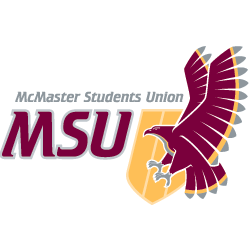 JOB DESCRIPTIONVolunteerPosition Title:Student Walk Home Attendant Team (SWHAT) DispatcherTerm of Office:September 1 – April 30Supervisor:SWHAT Coordinator through the SWHAT Dispatch Operations ExecutiveRemuneration:VolunteerHours of Work:Four hours per week and Six shifts per month (minimum)General Scope of DutiesThe SWHAT Dispatcher is responsible for providing prompt service to all requests for accompaniment and be responsible for all equipment on their shift.Major Duties and ResponsibilitiesMajor Duties and ResponsibilitiesMajor Duties and ResponsibilitiesCategoryPercentSpecificsOperations Function                                        85%Create a positive impression of SWHATWork a minimum of six 3-3.5 hour shifts per monthBe five minutes early for each scheduled shiftComplete required shifts as scheduledInform SWHAT at least 24 hours in advance if unable to make a shiftGreet and treat clients in a proper mannerDesignate SWHAT Walkers to go on requested walks and patrolsBehave appropriately and with decorum when operating radios, as outlined in the SWHAT Dispatcher ManualOpen and close duties for the office, including but not limited to calling McMaster Security Services, handling the SWHAT sign, and handling the radio consoleFollow all the SWHAT Dispatcher steps as outlined in the SWHAT Dispatcher manualCompleting the Dispatch Log and Walk Forms accordinglyMaintain confidentiality of requested walks and other volunteersProperly care for all equipment usedNot consume or be under the influence of alcohol or any illegal drugs or substances 12 hours prior to or during shiftComply with all applicable provincial and federal laws and municipal bylaws during at all times during their shiftReport any incidents of assault, crime, or violence to McMaster Security Services and/or Hamilton Police Services immediately; volunteers shall abstain involvement from dangerous situationsOther            15%Submit schedule availability by the 23rd of the preceding month to the SWHAT Dispatch Operations ExecutiveAid with the cleanliness of the officeComply with other duties outlined by the SWHAT Executive on dutyAssist in the promotion of SWHAT and SWHAT initiatives through various avenues, including but not limited to social media outlets, and by word-of-mouthKnowledge, Skills and AbilitiesKnowledge of the fundamentals of SWHAT operationsSkills in verbal communication is required in dealing with requestsOrganization and time management skillsSkills to work independently, skills to motivate, and manage othersTeamworkPunctualEffort & ResponsibilityResponsible for designating Walkers to go on requested walks, and maintaining office while on shiftExercise judgment in unexpected or emergency situations when on shiftResponsible for maintaining an appropriate and positive image of the MSUWorking ConditionsLate eveningsWorking conditions varyDuties can be performed in the SWHAT office, on shiftTraining and ExperiencePrevious experience in SWHAT in any capacityParticipation in SWHAT Dispatcher trainingKnowledge of Word, Excel, and email an assetEquipmentTelephone and voicemail boxRadioFlashlight